제 51 회 한국어능력시험 실시 요강■ 실시 안내 [치앙마이]  ◦ 원서 접수 기간 : 2016년 12월 14일~12월 27일(09.00-17.00, 주말 및 공휴일 제외)  ◦ 원서 접수 장소 : 치앙마이라차팟대학교 인문사회대학 3층 한국학센터(전화 053-885746)  ◦ 원서 접수 방법 : 직접 방문 접수 및 우편 접수◦ 응시 수수료 : 800바트 (TOPIKⅠ∙Ⅱ 동일)- 결제방법: 시행기관 계좌로 송금  ▪ 은행 이름 : The Siam Commercial Bank Public Company Limited ▪ 계좌 번호 : 821-412940-8 ▪ 예금주 이름 : MISS.YOUNGRAN KIM ◦ 원서 접수 시 준비물 : 증명사진 2매(3cm×4cm), 응시 수수료 입금증, 신분증 사본  ◦ 성적 발표 : 2017년 4월 21일(우편물은 예정보다 늦어질 수 있음)     - 성적 증명서는 응시 원서에 기재된 주소로 시험 시행 기관에서 우편으로 발송    - 성적증명서는 한국어능력시험 홈페이지(www.topik.go.kr)에서 무료로 출력 가능      (41회부터는 총 6부 무료 출력 가능)■ 시험 시행  ◦ 시험 일자 : 2017년 3월 19일   ◦ 시험 장소 : 치앙마이라차팟대학교  ◦ 시험 시간(현지 시간) ■ 시험 안내  ◦ 입실 시간 : 시험 시작 20분 전까지 입실 완료  ◦ 응시자 준비물 : 수험표, 신분증(사진과 인적사항이 포함된 신분증으로 유효기간 경과하지 않은 신분증)    - 신분증에는 반드시 사진, 영문성명, 생년월일이 있어야 함. 학생증은 신분증으로 인정되지 않음.    - 유효한 신분증이 없는 응시자는 소속 기관의 기관장에게 사전에 ‘한국어능력시험 신원 확인증명서’를 받아 시험 당일 제시해야 함.    - 시험 당일 규정 신분증 미지참자는 시험에 응시할 수 없음.  ◦ 응시자 유의 사항    - 객관식 답안의 작성은 반드시 양면사인펜(시험장에서 배부)으로 작성    - 주관식 답안은 감독관이 배부한 양면사인펜의 얇은 부분으로 작성    - 휴대전화는 시험 전에 전원을 끄고 감독관에게 제출해야 함    - 기타 응시자 유의 사항은 유인물 참조※ 기타 자세한 내용은 치앙마이라차팟대학교(전화 053-885746)로 문의 바랍니다.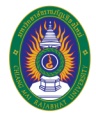 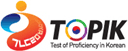 			    치앙마이라차팟대학교 토픽위원회위원장구분교시영역입실완료시작종료시험시간비고TOPIK I1교시듣기09:1009:3011:1040분오전TOPIK I1교시읽기09:1009:3011:1060분오전TOPIK II1교시듣기12:1012:3014:2060분오후TOPIK II1교시쓰기12:1012:3014:2050분오후TOPIK II2교시읽기14:4014:5016:0070분오후